Form B – Application Form for SchoolsThis form should be completed by a contact person in the applicant’s school. This can be any member of staff in school who knows the student well. This form should be completed if the applicant is still in school or has left school recently (in the last 3 years).The information in this form helps us to understand the student’s strengths and challenges and provides us with the information we need to support the student. There are two parts to this form: Part 1 can be completed by anyone in the school Part 2 consists of two forms which should be completed by two different members of staff in the school.Form BApplication Form for Schools 2017Arts, Science and Inclusive Applied PracticeForm 1 Applicant DetailsSchool DetailsExaminationsJunior Certificate Please fill out this table with the applicant’s Junior Certificate Results:  Leaving Certificate If they did not or are not doing Leaving Certificate or Leaving Certificate Applied please move on to the next section.If the applicant is doing or has done the Leaving Certificate/Leaving Certificate Applied please fill out the table below with their subjects. If they have already received their results or have results from mock exams you can include these also.  Attendance Support and InterventionPlease tick any exam accommodations the applicant received in State Exams:Please tick any supports the applicant has received in school and provide details as appropriate (e.g. number of hours)Part 2 - Applicant Skills and Strengths This form should be filled out by two different teachers independently. Signed: ________________________Print Name:___________________   Date:__________Part 2 - Applicant Skills and Strengths This form should be filled out by two different teachers independently. Signed: ________________________Print Name:___________________   Date:__________Name:Date of Birth:Dates of attendance:Primary Disability:Other Disabilities/Conditions: School Name:School Address: School Phone Number:Type of School: (e.g. mainstream secondary school, vocational school, special needs school) Name of person completing form: SubjectHigher, Ordinary or Foundation Level Year of ExamResults Is the applicant doing/has the applicant completed Leaving Certificate or Leaving Certificate Applied?Please tick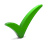 Yes, Leaving Certificate Yes, Leaving Certificate Applied No, neitherSubjectLevelYear of ExamResults MathsFoundation2017C (mocks)School year(e.g. 2016/2017, 2015/2016)Number of days absentWas there any significant disruption to the applicant’s education? (e.g. repeating a school year, consistent lateness) AccommodationJunior CertificateLeaving Certificate (Applied)Tape RecorderWord ProcessorReaderScribeSpelling and Grammar WaiverExtra TimeOthers: Support Received?Additional DetailsLearning SupportResource HoursSpecial Needs Assistant (SNA)CounsellingVisiting Teacher ServiceAssistive TechnologyCare Support TeamHome Tuition HoursBehavioural Support Class (NBSS)ASD ClassEducational Welfare Support OfficerGuidance CounsellorClinical PsychologistEducational PsychologistChaplainPsychotherapistChild and Adolescent Mental Health Services (CAMHS)Occupational TherapySpeech and Language TherapyPhysiotherapyOther:How well can the applicant perform the following activities?How well can the applicant perform the following activities?How well can the applicant perform the following activities?How well can the applicant perform the following activities?How well can the applicant perform the following activities?Does the applicant need support with this activity?Very wellQuite wellOkay Not wellDoes the applicant need support with this activity?ReadingWritingTypingNumeracyUsing a computerParticipating in classHanding in homeworkStudying independentlyDoing exams Meeting deadlinesTalking to peersTalking to teachersMaking friendsTeamworkBeing on timeBeing creativePublic speakingOrganising Managing timeProblem solving ListeningAbstract thinkingHow well can the applicant perform the following activities?How well can the applicant perform the following activities?How well can the applicant perform the following activities?How well can the applicant perform the following activities?How well can the applicant perform the following activities?Does the applicant need support with this activity?Very wellQuite wellOkay Not wellDoes the applicant need support with this activity?ReadingWritingTypingNumeracyUsing a computerParticipating in classHanding in homeworkStudying independentlyDoing exams Meeting deadlinesTalking to peersTalking to teachersMaking friendsTeamworkBeing on timeBeing creativePublic speakingOrganising Managing timeProblem solving ListeningAbstract thinking